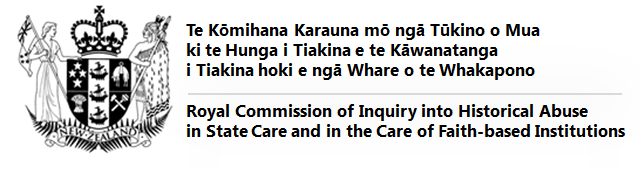 Faatulagaina o Aiaiga – Gagana SamoaMafuaaga na faavae ai le SailiiligaNa faavaeina e le Malo le Sailiiliga lenei e tusa ai ma manatu mai le mamalu o le atunuu ia faatino se sailiiliga i soo se vaega uma i sauaga ma faiga tuulafoai, i totonu o auaunaga a le Malo ma faalapotopotoga o loo faamalosia ai le ola faatuatua e tusa ai ma le tausiga o loo latou faia. Tulaga e mafai ona matou suesueinaO le a matou suesueina sauaga ma faiga tuulafoai i tamaiti, tupulaga ma tagata matutua o loo i se tulaga maaleale, sa faia i ai le tausiga a auaunaga a le Malo ma faalapotopotoga o loo faamalosia ai le ola faatuatua i totonu o Niu Sila i le va o le 1950 ma le 1999. Matou te ono faia se faatatau e tusa ai foi ma sauaga ma faiga tuulafoai sa tutupu i tua atu o le 1950, poo luma mai o le 1999, e aofia ai ma tagata o loo faia pea i ai le tausiga i le taimi nei. Fesili e limataitaiina ai la matou sailiiliga E aofia ai fesili nei:Na mafua aisea le tausi o tagata i lea faiga – faaaofia mai ai pe na i ai ni faiga faaituau, faailogatagata poo ni faaiuga sese sa faia e faalapotopotoga.O a sauaga ma faiga tuulafoai sa tutupu – o a mea na tutupu ma o le a le umi na tutupu ai?Na mafua aisea – o le a na faigofie ai ona tutupu sauaga ma faiga tuulafoai i tagata? O a aafiaga mai nei faiga – i le tagata ua afaina, o o latou aiga ma isi. E aofia ai aafiaga i se taimi umi ma aafiaga i tupulaga fai mai. O a mea na maua mai ai – o a suiga sa faia i tausaga ua mavae e faatatau i sauaga ma faiga tuulafoai, e aofia ai tulafono, pulega, ma gaioiga e vaavaaia ai nofoaga o loo faatino ai le tausiga?O faapei le faatinoga o polokalame i le taimi nei – e aofia ai taui tupe ma le faagasologa o le tausiga e toefuataiina ai le malosi i le taimi nei.E faapefea ona faatino faiga i se tulaga e sili atu ona lelei i le lumanai.Faatinoga o la matou galuegaE tele auala o le a matou aoina mai ai faamatalaga: faalogo i tagata, faia fonotaga ma le lautele, talosaga tusitusia o le a tuuina mai, ma le aoina o faamaumauga. O le a matou faatinoina foi se suesuega. O loo ia i matou le pule e faatonu ai tagata ma faalapotopotoga, e aofia ai faalapotopotoga a le Malo, latou te tuuina mai ai faamatalaga ma faamaumauga. Auala o le a matou faalogo ai i manatu o tagataE tele auala e mafai ai ona matou faalogo i manatu o tagata:fonotaga faapitoa (lea foi e ta’ua o Tukutuku); fonotaga lautele;faafesagaiga;talosaga tusitusia.A matou faiga taualoaMatou te faatauaina le Te Tiriti o Waitangi. O loo limataitaiina foi i matou i faiga taualoa e aofia ai:saogalemu; faamuamua tagata ua afaina ma ua faasaoina mai; faatauaina o manatu a aiga; galulue faapaaga ma iwi ma Māori;faatauaina tagata Pasifika; faafaigofie le auai ai o tagata e i ai manaoga faapitoa poo faaletonu i le mafaufau;faatino se faatatau i aafiaga eseese i tagata taitoatasi poo se vaega; ia iloa ava ma amanaia le eseese o tulaga maaleale o loo feagai ma tagata o loo faia i ai le tausiga;faamautuina le faagasologa o faiga sao ma le talafeagai mo tagata taitoatasi ma faalapotopotoga o loo fesoasoani i le faatinoga o le tausiga; ma faafaigofie le faamalamalamaina o manatu. E tutoatasi matouE tutoatasi lava le Royal Commission mai le Malo ma faalapotopotoga o loo faamalosia ai le ola faatuatua. E fai lava e i matou a matou faaiuga ma fautuaga. Faiga o a matou lipoti E lua lipoti o le a matou tuufaatasia:Ao lei oo i le faaiuga o le 2020. O le a aofia ai faiga sa matou mauaina i le taimi lava lea, o mataupu tetele, ma le toatele o tagata ua faailoa mai o latou aafiaga, ina ia mafai ona matou faia se faatatau i punaoa o loo moomia e faamaea ai galuega. E mafai ona matou tapenaina ni fautuaga mo suiga i le taimi lea, nai lo le faatali seia maea le Sailiiliga.Ao lei aulia Ianuari 2023. O le lipoti aloaia mulimuli lenei. O le a matou lipotiina tulaga sa matou mauaina e tusa ai ma sauaga, o le ogaoga na oo i ai, o aafiaga i tagata, o tulaga sa faaleleia, ma tulaga e tatau pea ona faatino. O le a matou tuuina atu fautuaga i le Malo ma faalapotopotoga o loo faamalosia ai le ola faatuatua i vaega nei: suiga i tulafono, pulega ma faagaioiga o galuega; faiga e moomia ona faagaioi e foia ma tali atu ai i sauaga ma faiga tuulafoai i le lumanai; faiga e moomia ona faatino e fesoasoani ai i tagata sa sauaina poo le tuulafoaiaina (taui tupe, faagasologa o faiga e toefuataiina ai le malosi ma taui tupe); faapefea ona faatino se faatatau i se faalavelave ua tupu; ma le isi ituo faatoesega.Ua matou tapenaina le otootoga lenei e fesoasoani e faamalamalama i tagata le Faatulagaina o Aiaiga. E le o suia i ai le atoaga o le Faatulagaina o Aiaiga. 